　　ワクチンについて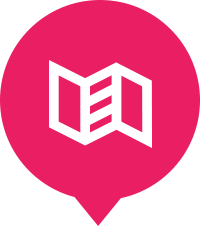 日本では現在ファイザー社のワクチンが承認されており２社のワクチンについては申請中です。＜ワクチン接種の優先順位＞1．医療従事者等2．65 歳以上高齢者3. 基礎疾患のある人高齢者施設等の従事者60～64 歳の人4. 上記以外の人厚生労働省：新型コロナウイルス感染症に係る予防接種の実施に関する手引き （２．１版） ＜新型コロナウィルスワクチンを受ける６つのステップ＞①クーポン券（接種券など）と接種のお知らせ　接種の時期より前に、お住まいの各市町村から「クーポン券等（接種券等）」と「新型コロナワクチン接種のお知らせ」が届く　　＊接種費用無料②接種の予約　「クーポン券等（接種券等）」と「新型コロナワクチン接種のお知らせ」を確認する③接種当日までの事前確認　通院中の方は診てもらっている医師に接種を受けてよいかどうか確認しておく④接種当日に準備するもの　「クーポン券等（接種券等）」と本人確認書類（運転免許証や健康保険証など）⑤1回目の接種　予約した日時に接種会場に行って接種を行う＊接種時は袖のめくりやすい服で接種会場に行く⑥接種後（2回目の手続き・感染予防の継続）　2回目の接種も1回目同様に予約が必要、接種後も感染予防行動を継続して実施する「新型コロナワクチンQ&A特設サイト」https://www.cov19-vaccine.mhlw.go.jp/qa/＜副反応について＞現在行われているファイザー社のワクチンでは、注射した部分の痛み、疲労、頭痛、筋肉や関節の痛み等がみられることがあります。まれな頻度でアナフィラキシー（急性のアレルギー反応）が発生する可能性があります。ワクチン接種後は、アナフィラキシーなどの症状がないか15分以上接種会場で待機します。もし、アナフィラキシーが起きたときには、接種会場や医療機関ですぐに治療を行うことになります。厚労省新型コロナワクチンQ&A https://www.cov19-vaccine.mhlw.go.jp/qa/safe_2.html企画　COVID-19感染拡大への対応に関する兵庫県内看護系大学ネットワーク 　編集【　編集者または機関のお名前　】、連絡先【　電話やメールアドレスなど　】　（　編集年月日　）ファイザー社アストラゼネカ社武田／モデルナ社接種回数2回（21日間隔）2回（28日間隔）2回（28日間隔）